Публичный отчет пермской городской организации профессионального союза работников народного образования и науки Российской Федерации за 2022 годОсновные задачи в 2022году - Сохранение и увеличение профсоюзного членства.- Укрепление престижа профсоюзного членства в организациях.- Доступность оздоровительного отдыха и лечения.- Укрепление социального партнерства.- Снижение социальной напряженности в трудовых коллективах образовательных учреждений.- Соблюдение финансовой дисциплины.Важным условием повышения эффективности было укрепление организационного, финансового, кадрового уровня и мотивация профсоюзного членства.Общая характеристикаПермская городская организация профессионального союза работников народного образования и науки Российской Федерации объединяет  образовательные учреждения, учреждения дополнительного образования и другие учреждения в количестве 28 организаций:Общеобразовательные учреждения - 10;Учреждения дополнительного образования – 3;Дошкольные учреждения – 2;Профессиональные образовательные учреждения – 9;Другие организации - 4Всего работающих в организациях, в которых имеются  члены профсоюза – 2444 человека. Состоят на профсоюзном учёте в территориальной организации Профсоюза – 604 человека, что составляет 25%.Наиболее многочисленные ППО:ПТПИТ, МАОУ «СОШ 55» г. Перми, Школа –интернат №4, ПППУ, МАОУ «СОШ №22» г. Перми, МАОУ "Школа № 18 для обучающихся с ограниченными возможностями здоровья" города Перми.Организационная работаРуководящим органом является Пленум, избранный в количестве 25 человек, в состав президиума ПГООПО входят 7 человек, в состав ревизионной комиссии 3 человека.
Основные направления деятельности:- укрепление социального партнерства;- развитие творческого потенциала педагогических работников;- работа с молодежью;- доступность оздоровительного отдыха и лечения, снижение заболеваемости работников образования;- укрепление финансовой дисциплины и финансовой стабильности.В 2022 году в соответствии с планом работы проведено 4 заседания президиума, 5 заседаний Комитета, одна внеочередная конференция, 2 производственных совещания в режиме ZOOM с целью обучения. На заседаниях рассмотрено порядка 34 вопросов.Основные вопросы: мотивация и укрепление профсоюзных позиций, изменения в законодательстве по охране труда, работа с молодежью, привлечение молодежи к профсоюзным делам, укрепление финансового блока, работа с ветеранами, оздоровление, выполнение плана работы, участие в региональных мероприятиях, проведение спортивных мероприятий.В соответствии с основными целями и задачами данной организации в 2022 году была проведена следующая работа.Информационная работа и обучение профсоюзных кадров.Городская профсоюзная организация подписана на газету «Профсоюзный курьер» в электронном виде.У каждой ППО имеется электронный ящик, и обмен информацией происходит посредством сети internet,  т.е. самый актуальный материал отправляется по электронной почте для размещения, обсуждения и реализации. Помимо этого создана группа в Вайбере, через которую оперативно решаются текущие вопросы с председателями ППО. На заседаниях Комитета, совещаниях также обсуждаются различные материалы и документы. Практикуем в своей работе проведение совещаний по ZOOM. В 2022 году продолжилась работа по электронному учету членов профсоюза через автоматическую информационную систему (АИС). Данной работе было посвящено обучающее совещание с практикой на базе ПТПИТ.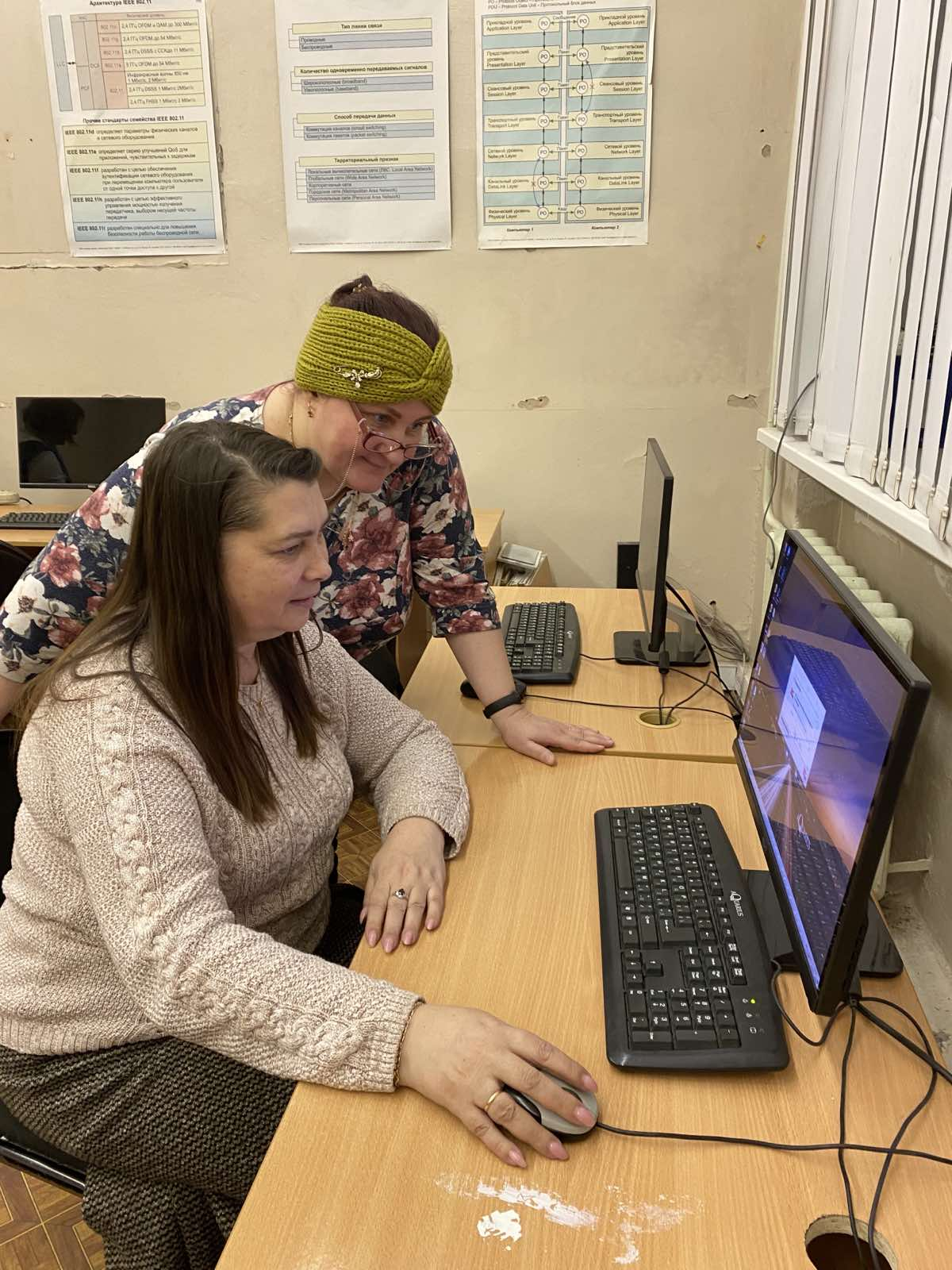 Правовая защитаПравозащитная деятельность районной профсоюзной организации осуществлялась по следующим направлениям:• осуществление профсоюзного контроля за соблюдением трудового законодательства;• оказание помощи по вопросам законодательства и консультирование членов профсоюза;Деятельность по охране трудаНа учёте в пермской городской организации профессионального союза работников народного образования и науки Российской Федерациисостоит 26 первичных профсоюзных организаций учреждений, в которых осуществляют свою деятельность 26  уполномоченных по охране труда, что обеспечивает в каждом учреждении общественный контроль за состоянием условий труда.Приоритетными вопросами в работе в сфере охраны труда были:1. Информирование председателей ППО, руководителей образовательных организаций, специалистов и лиц, ответственных по охране труда, уполномоченных от профсоюза об изменениях в законодательстве по охране труда.2. Консультирование социальных партнеров, членов Профсоюза, по организации работ по охране труда, соблюдению требований законодательных и иных нормативно-правовых актов по охране труда, профилактике профзаболеваний работников образования;3. Повышение эффективности профсоюзного контроля в защите прав членов Профсоюза на безопасные и здоровые условия труда;Председатель ПГООПО регулярно информирует по электронной почте председателей ППО об изменениях в законодательстве по охране труда, о новых правилах Роспотребнадзора, СанПиН с целью повышения качества работы в сфере охраны труда и с целью сохранения здоровья работников системы образования.За отчётный период несчастных случаев с работниками на производстве не было.Финансовое обеспечение деятельности ПрофсоюзаБухгалтерская отчетность Профсоюзной организации сформирована исходя из действующих в РФ правил бухгалтерского учета и отчетности и Федерального закона № 402 - ФЗ «О бухгалтерском учете».Существенных отступлений от правил ведения бухгалтерского учета в 2022 г. не возникало.Бюджет профсоюзной организации формируется за счет целевых поступлений - вступительных и членских взносов и средств. Членские профсоюзные взносы уплачиваются работодателем путем безналичного перечисления на счет Профсоюза, либо для лиц, не имеющих заработной платы (добровольно) наличными средствами в кассу Профсоюза, что является источником доходной части сметы профсоюза.Средства целевого финансирования и целевые поступления, не учитываемые при определении налоговой базы некоммерческих организаций, определены Массовые и индивидуальные мероприятия, направленные на сплочение вокруг профсоюзаВ 2022 году проводились:- Выходы в первичные профсоюзные организации с целью оказания методической помощи председателю в организации работы с профсоюзным активом, выстраивания социального партнерства внутри организации.- Встречи с коллективами организаций с целью информированности о работе профсоюза и мотивации членства профсоюза- Встречи с ветеранами педагогического труда.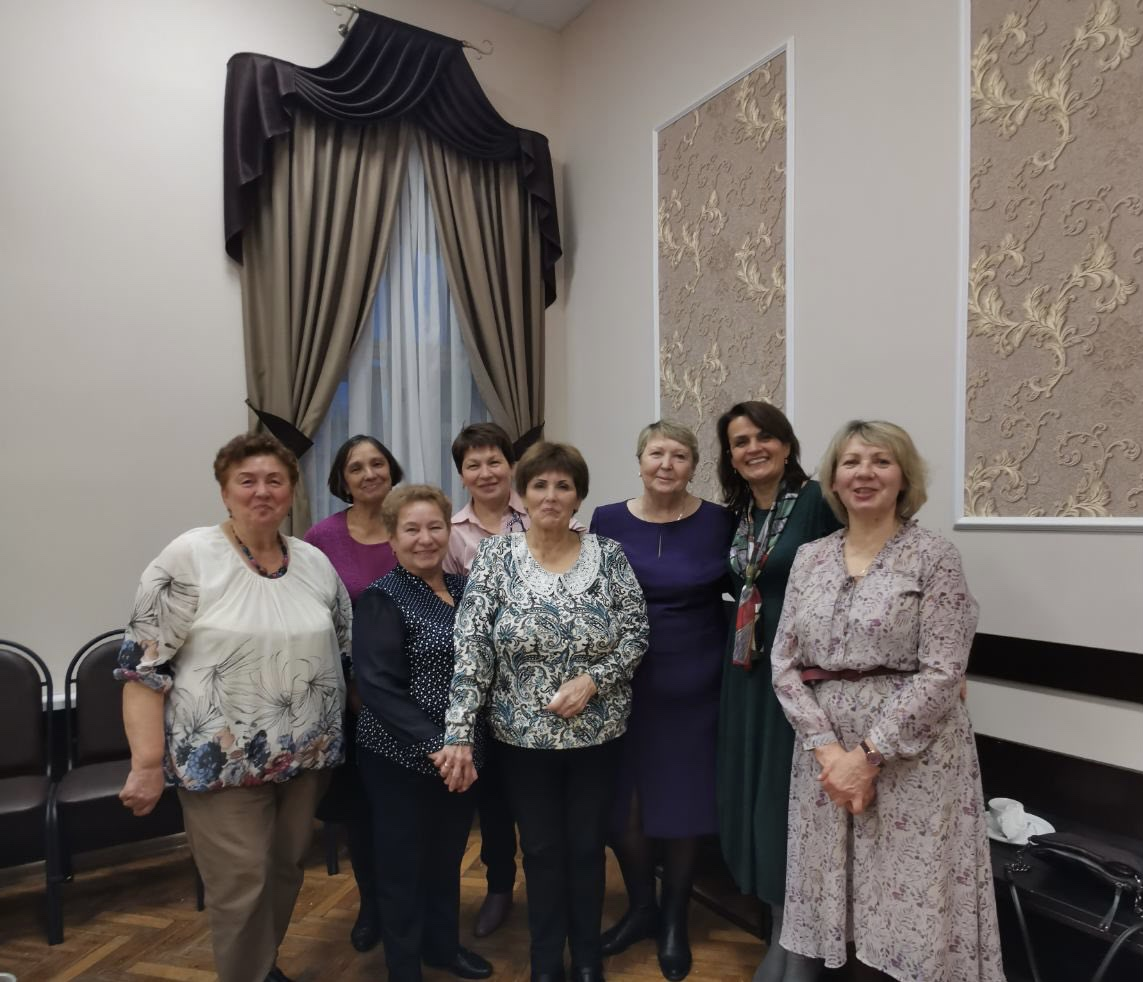 - Проведение праздничных мероприятий: День Учителя, 1 Мая.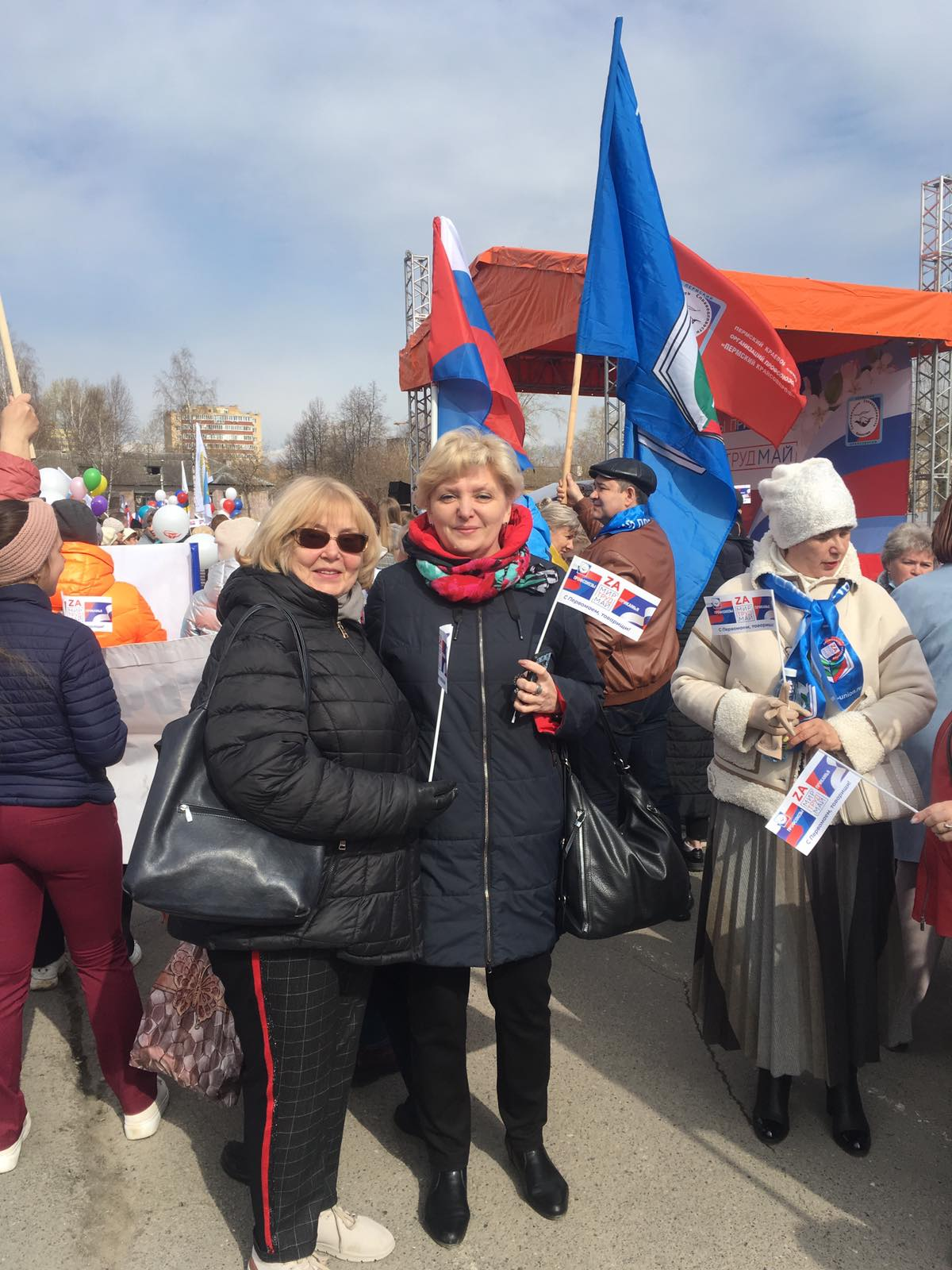 - Проведение спартакиады здоровья.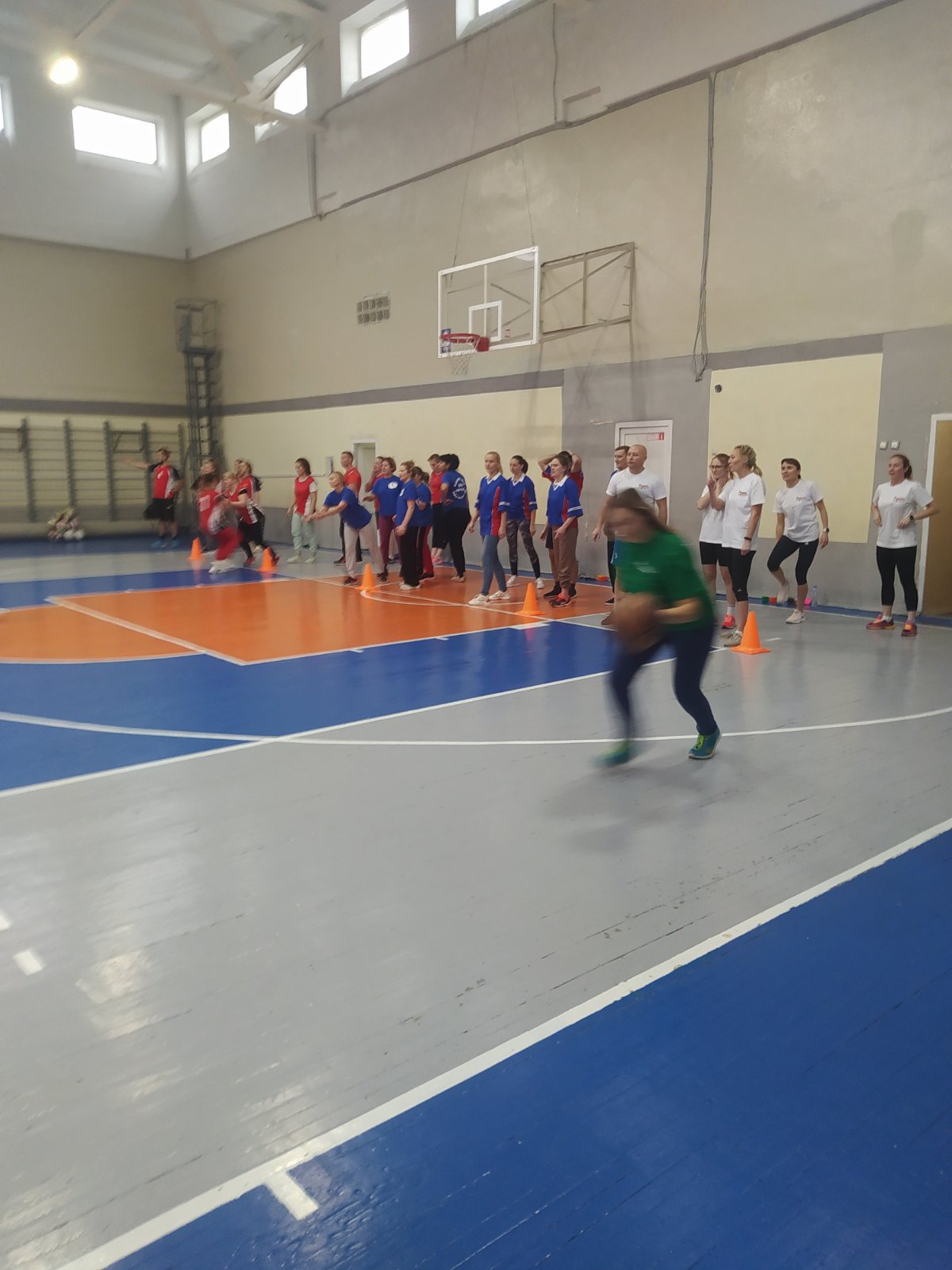 - Экскурсии по Пермскому краю.- Прогулочные теплоходные поездки (340 человек)- Поездки выходного дня в Усть-Качку (164 человека)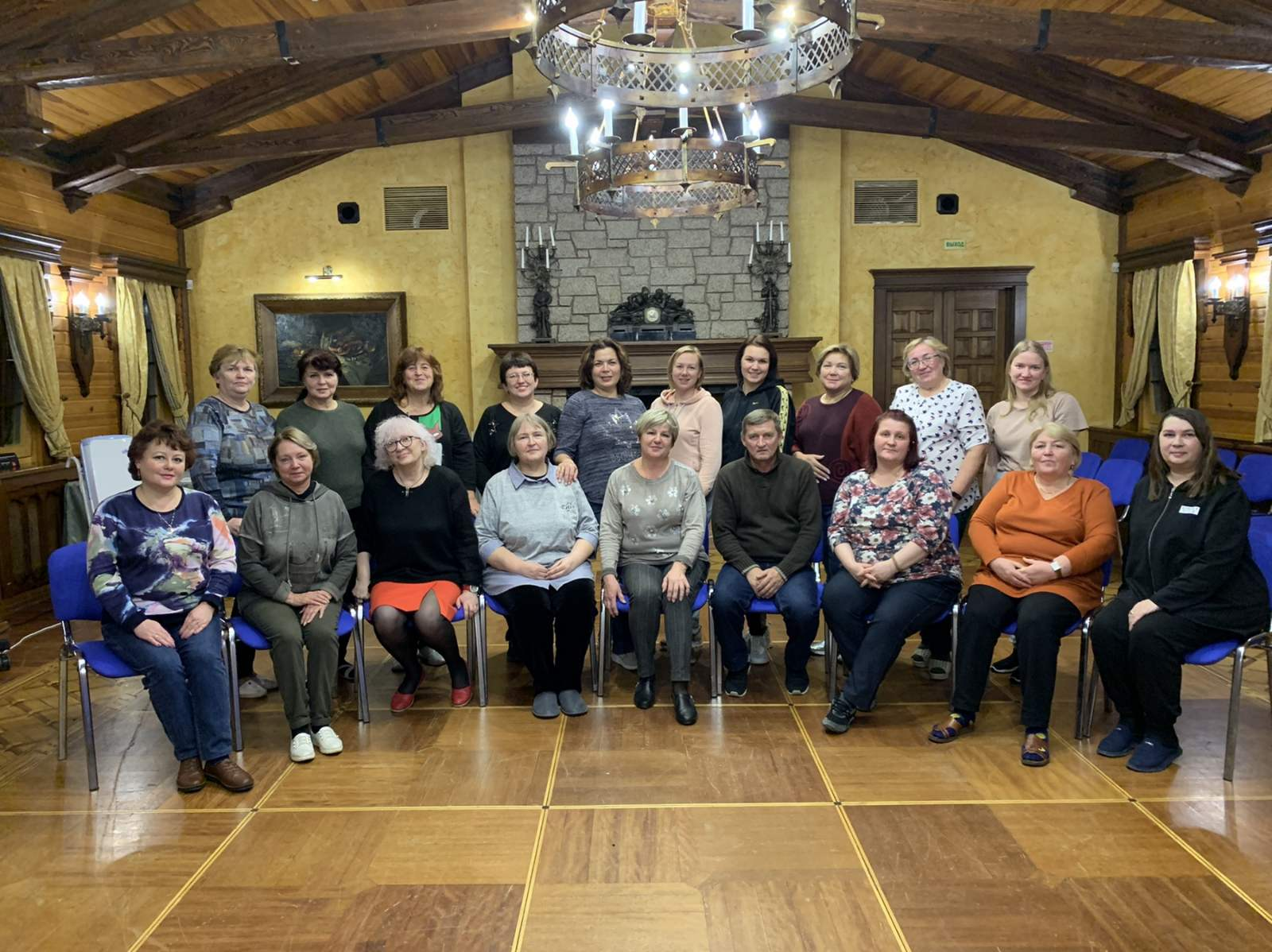 - Проведение интеллектуальных игр на базе Дома Учителя. Приняли участие 11 команд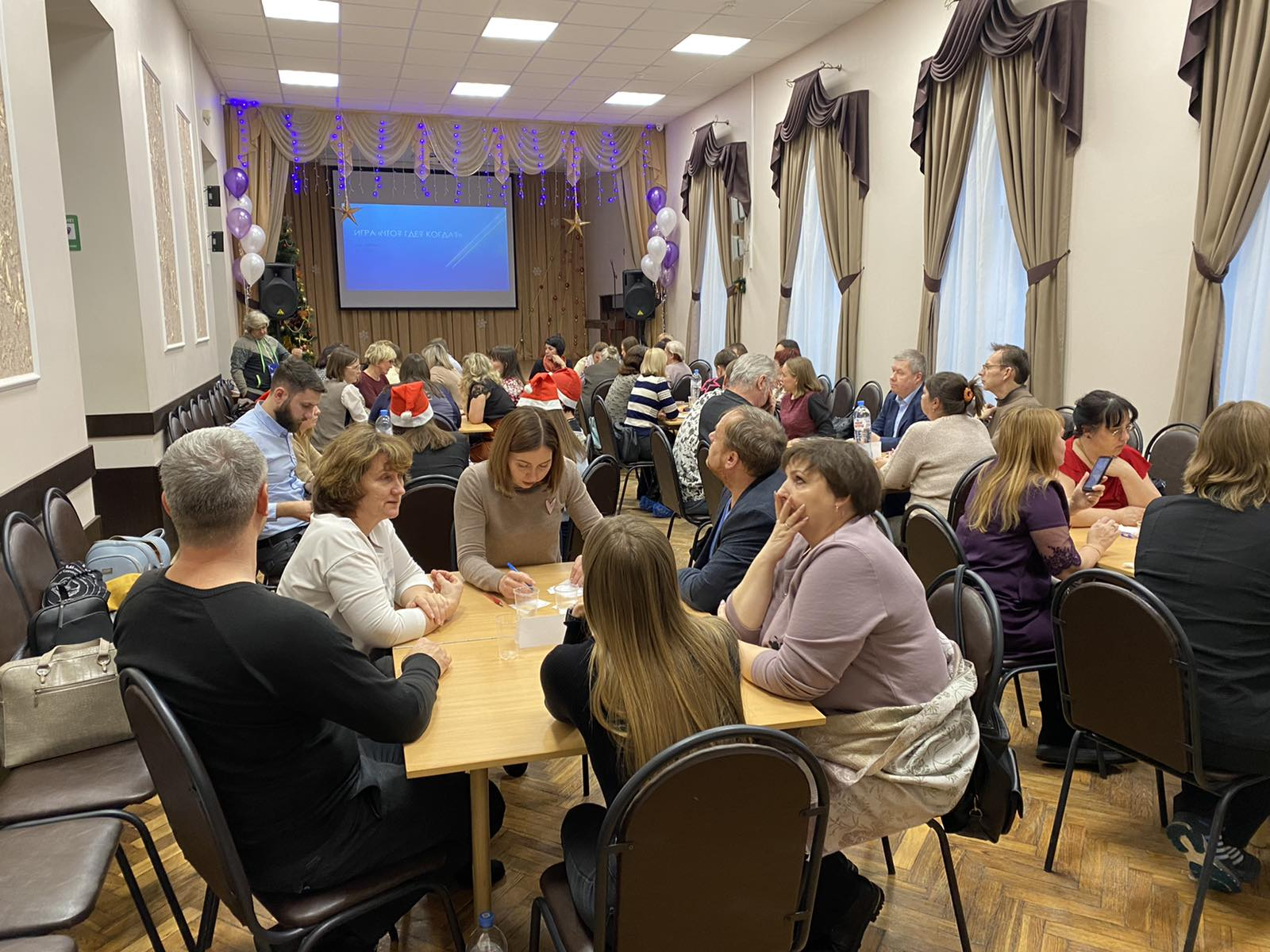 - Организация новогодних подарков детям членов профсоюза (300 подарков).ОздоровлениеВ течение 2022 года оздоровились по санаторно-курортным  путевкам в Ключи, Красный Яр, Демидково, Усть-Качка, Минеральные Воды  24 члена профсоюза.Также были предоставлены членам профсоюза детские оздоровительные путевки в количестве 9 штук.Подводя итоги прошедшего года, можно сделать выводы, что год был насыщенным и плодотворным, нам удалось сохранить профсоюзное членство.Но и задач на новый 2023 год достаточно, есть над чем поработать, тем более, что это - год Педагога и наставника! Девизом нашей профсоюзной деятельности будет «Да здравствует то, благодаря чему мы,  не смотря ни на что!» 